mgr Dorota Sitnicka (nazwisko rodowe- Samojedny)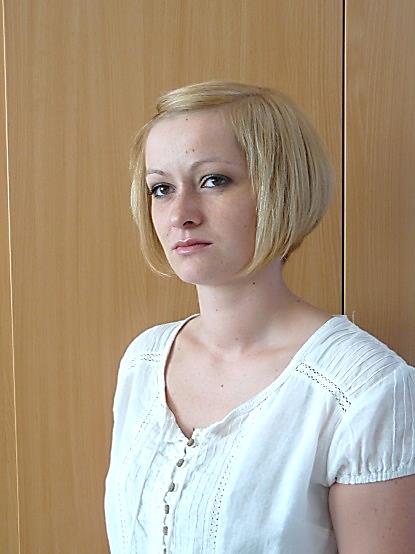 stanowisko: asystent	numer telefonu: +48 22 593 25 59e-mail: dorota_sitnicka@sggw.plZainteresowania naukowe:Degradacja skrobi w roślinach wyższych, identyfikacja enzymów zaangażowanych w rozkład skrobi w roślinach rosnących w warunkach optymalnych i poddawanych działaniu niskiej temperaturyDydaktyka: Prowadzenie ćwiczeń z biologii molekularnej i agrobiotechnologii na kierunkach studiów: biologia, rolnictwoProwadzenie ćwiczeń z biochemii i enzymologii na kierunkach studiów: biologia, biotechnologia, dietetyka, technologia żywienia i żywności, rolnictwo, zootechnika, ogrodnictwoProwadzenie ćwiczeń z biochemii i agrobiotechnologii w ramach kursu dla kierunku studiów e-rolnictwo – projekt finansowany w części przez UE w ramach projektu: „Program unowocześnienia kształcenia na SGGW dla zapewnienia konkurencyjności oraz wysokiej kompetencji absolwentów”.Prowadzenie ćwiczeń z biochemii w ramach projektu „Otwarte laboratoria w SGGW” skierowanego do uczniów szkół ponadgimnazjalnych.Przebieg kariery naukowej:Wykształcenie:licencjat: Szkoła Główna Gospodarstwa Wiejskiego w Warszawie, biologia – 2006Temat pracy dyplomowej: Proces degradacji skrobi w chloroplastach Arabidopsis thaliana L.magister: Szkoła Główna Gospodarstwa Wiejskiego w Warszawie, biologia roślin – 2008Temat pracy dyplomowej: Klonowanie genu kodującego dikinazę: fosfoglikan, woda z Solanum tuberosum L.Przebieg pracy naukowej:od 10.2008 - asystent w Katedrze Biochemii Wydziału Rolnictwa i Biologii Szkoły Głównej Gospodarstwa Wiejskiego w Warszawie Wykonane i aktualnie realizowane projekty badawcze:Grant SGGW 505-10-0113003	 kierownik 		zakończony 		2012Doświadczenia naukowe zdobyte w Polsce i za granicą, odbyte kursy i szkolenia:Niemcy 	 Stypendium naukowe organizowane przez Niemiecką Centralę Wymiany Akademickiej (DAAD); udział w międzynarodowej konferencji biologów molekularnych „Molecular Interaction” w Uniwersytecie Medycznym Charite w Berlinie 14-26.07.2005 Niemcy.Polska		Kurs biologii molekularnej: "Real-time PCR w diagnostyce medycznej" 15-16.06.2009 PoznańPolska		Kurs biologii molekularnej: "Real-time PCR-wdrażanie metody, projektowanie reakcji i analiza wyników" 25.03.2010 WarszawaNajważniejsze międzynarodowe i polskie wyróżnienia wynikające z prowadzenia badań naukowych:Nagroda Zespołowa II stopnia Rektora SGGW za osiągnięcia dydaktyczne 01.10.2012Lista recenzowanych publikacji naukowych:•Sitnicka D., Orzechowski S. 2014. Cold-induced starch degradation in potato leaves – intercultivar differences in the gene expression profile and activity of key enzymes. Biologia Plantarum 58: 659-666• Orzechowski S., Grabowska A., Sitnicka D., Simińska J., Feluś M, Dudkiewicz M., Fudali S., Sobczak M. 2013. Analysis of the expression, subcellular and tissue localisation of phosphoglucan, water dikinase (PWD/GWD3) in Solanum tuberosum L.: A bioinformatics approach for the comparative analysis of two α-glucan, water dikinases  (GWDs) from Solanum tuberosum L. Acta Physiologiae Plantarum 35:483-500•Sitnicka D., Figurska K., Orzechowski S. 2010. Functional analysis of genes. Post Biol Kom. 36: 503-516•Samojedny D., Orzechowski S., 2007. Nowe spojrzenie na proces degradacji ziaren skrobi w chloroplastach Arabidopsis thaliana L. Post. Bioch.,  53: 74-83.Lista doniesień konferencyjnych:•Simińska J., Sitnicka D., Bielawski W. (2013) Contribution of phytocystatins to the processes of seed development and germination. 6th Conference of the Polish Society of Experimental Plant Biology, Łódź, Polska, BioTechnologia 94(3): 349;•Sitnicka D., Simińska J., Orzechowski S. (2012) Alteration of GWD genes expression during low temperature exposure in potato leaves. 1st Polish-German Biochemical Societies Joint Meeting, Poznań, Polska  Acta Biochem Pol Suppl. 59/3:171;•Grabowska A., Samojedny D., Simińska J., Dudkiewicz M., Orzechowski S. (2007) Cloning and sequence analysis of phosphoglucan: water dikinase gene (PWD) from Solanum tuberosum L. III Konferencja Polskiego Towarzystwa Biologii Eksperymentalnej Roślin, Warszawa, Polska.Rozdziały w skryptach SGGW:„Przewodnik do ćwiczeń z biochemii” pod redakcją W. Bielawskiego i B. Zagdańskiej, Wydawnictwo SGGW (2014):D. Sitnicka: Oznaczanie zawartości witaminy C w materiale roślinnym. str.:69-76,S. Orzechowski, D. Sitnicka: Oznaczanie aktywności enzymów amylolitycznych. str.: 115-124.